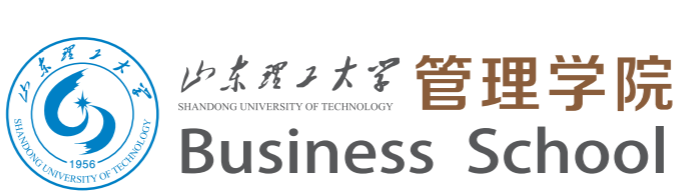 班团一体化建设目标责任书二〇一八年十一月班级（团支部）：责任人：安全信息员：班团干部：班团基本情况：（包括学生数、男女学生数、团员人数、党员人数、入党积极分子、少数民族情况）、（填写时删掉）班团特殊情况：（包括学业后进、心理问题等情况）、（填写时删掉）班团建设口号：班团logo：班级建设目标管理计划（如填写不下，可以附页）                责任人：团支部建设目标管理计划（如填写不下，可以附页）                责任人：厚德  博学  笃行  至善选择学习管理，人生从此美丽项目本学期目标执行措施基础事务（主题班会、评优等班级常规性工作）安全发展（安全提醒、心理健康发展等方面）学业发展（基础学业、四六级、计算机、课堂秩序等）宿舍卫生（卫生成绩、按时熄灯、夜不归宿等情况）宣传工作（易班、微信等）班级特色发展（根据班级成员的发展意愿确定的重点发展方向）项目本学期目标执行措施基础事务（主题团日、三会两制一课等）创新实践（包括社会实践、志愿服务、创新创业类比赛）文体活动（运动会、阳光体育运动等情况）宣传工作（到梦空间、微信等）班级特色发展（根据班级团员的发展意愿确定的重点发展方向）